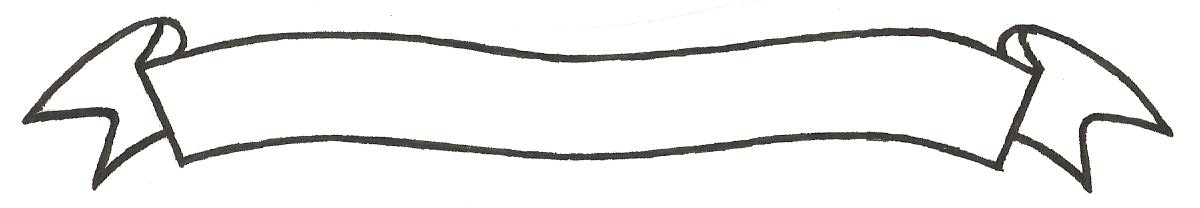 MERU UNIVERSITY OF SCIENCE AND TECHNOLOGYP.O. Box 972-60200 – Meru-Kenya. Tel: 020-2069349, 061-2309217. 064-30320 Cell phone: +254 712524293, +254 789151411 Fax: 064-30321Website: www.must.ac.ke  Email: info@must.ac.ke    University Examinations 2015/2016FIRST YEAR, FIRST SEMESTER EXAMINATION FOR THE DEGREE OF MASTER IN PUBLIC HEALTH AND MASTER OF SCIENCE IN EPIDEMIOLOGYHPM 5112: MEDICAL BIOSTATISTICSDATE: NOVEMBER 2015                                                                                     TIME: 3 HOURSINSTRUCTIONS: Answer question one and any other three questionsQUESTION ONE (30 MARKS)Define and discuss qualitative and quantitative data					(6 Marks)(i) Describe and discuss type 1 and type 11 errors						(6 Marks)    (ii) Explain the errors to be minimized in Biological surveys				(4 Marks)State and describe components of hypothesis testing					(9 Marks)Explain the central limit theorem and it’s properties					(5Marks)QUESTION TWO (10 MARKS)A Medical Clinic wishes to determine the average time a patient waits to be served. The clinic took a random sample of 100 patients and found that mean waiting time was 7.2 minutes. Assuming that the population standard deviation is known to be 15 minutes of wait for medical services in the clinic. Fund 95% and 99% confidence interval of the mean waiting time for the patients seeking medical services.QUESTION THREE (10 MARKS)Thirteen patients with severe chronic cur flow limitation were the subject of a study by Kimani et all. Who investigated the effectiveness of a treatment to improve gas exchange in such subjects. The following data are the body surface area (m2) of the patients. 2.10	1.74	1.68	1.83	1.57	1.71	1.731.65	1.74	1.57	2.76	1.90	1.77      a) Compute the mean      b) Compute the standard deviation     c) Compute coefficient of variation							(10 Marks)QUESTION FOUR (10 MARKS)Describe the sampling methods.								(10 Marks)QUESTION FIVE (10 MARKS)Ruth and Jane (2012) reported the following data on pituitary gland weight in a sample of 4 (four) white ratsMean=9.0mg; Standard error of mean=3What was sample standard deviationConstruct a 95% confidence interval for the mean pituitary weight of a population of similar rats													(10 Marks)